	Sample Assessment Outline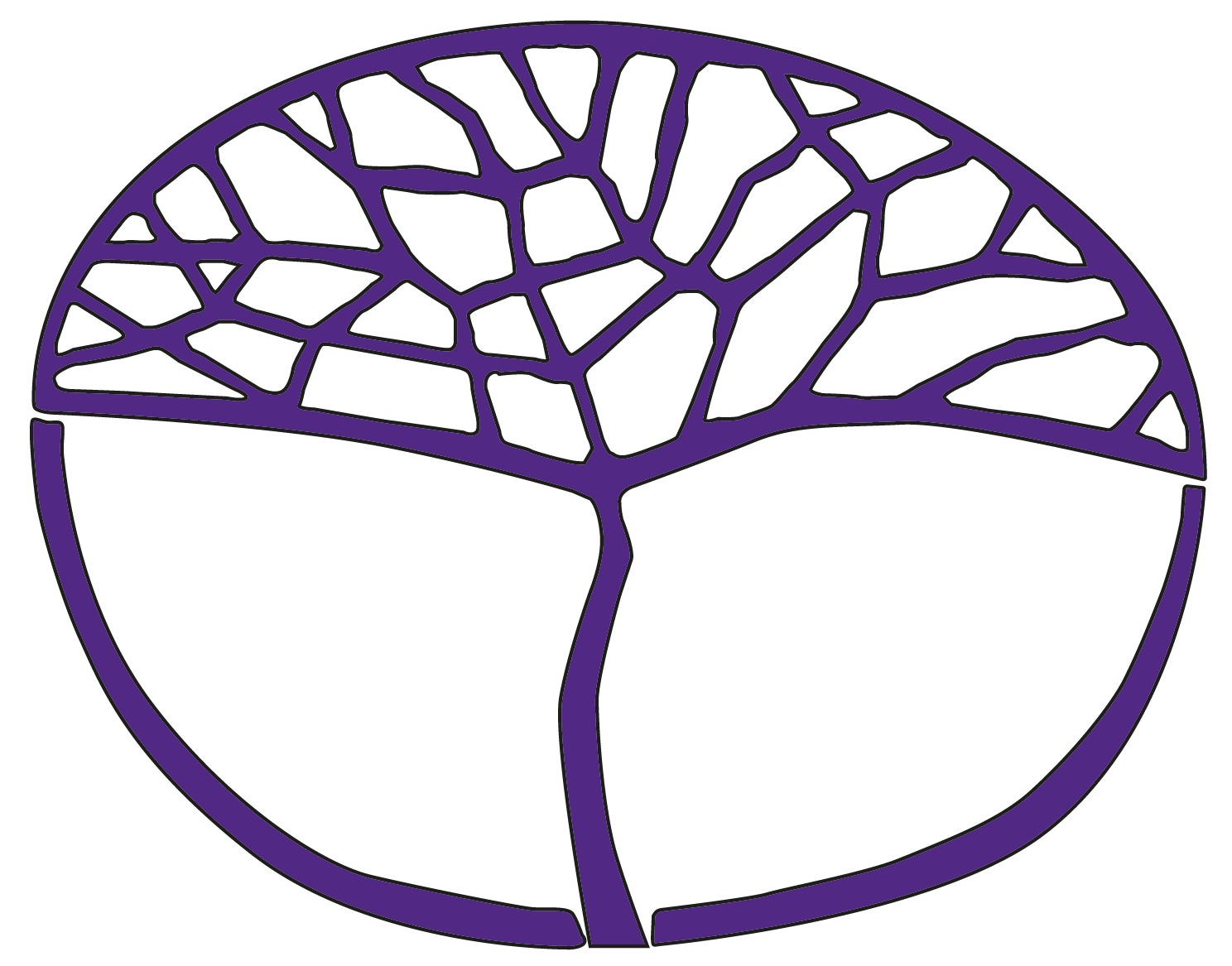 BiologyATAR Year 11Copyright© School Curriculum and Standards Authority, 2014This document – apart from any third party copyright material contained in it – may be freely copied, or communicated on an intranet, for non-commercial purposes in educational institutions, provided that the School Curriculum and Standards Authority is acknowledged as the copyright owner, and that the Authority’s moral rights are not infringed.Copying or communication for any other purpose can be done only within the terms of the Copyright Act 1968 or with prior written permission of the School Curriculum and Standards Authority. Copying or communication of any third party copyright material can be done only within the terms of the Copyright Act 1968 or with permission of the copyright owners.Any content in this document that has been derived from the Australian Curriculum may be used under the terms of the Creative Commons Attribution-NonCommercial 3.0 Australia licenceDisclaimerAny resources such as texts, websites and so on that may be referred to in this document are provided as examples of resources that teachers can use to support their learning programs. Their inclusion does not imply that they are mandatory or that they are the only resources relevant to the course.Sample assessment outlineBiology – ATAR Year 11Unit 1 and Unit 2Assessment 
type Assessment 
type 
weighting Assessment 
task 
weightingDue dateAssessment taskScience inquiry30%10%Semester 1 
Week 14Task 1: Environmental investigation – The effect of fire on ecosystems. Research and plan an investigation; collect data using biological field techniques; collate the data, analyse the results and write a scientific report in class under supervision. Start task in Weeks 2–3.Science inquiry30%5%Semester 2 
Week 3Task 6: Practical – Microscopy techniques. Prepare slides, set up and focus a microscope, state magnification, measure and calculate cell size, interpret images and draw diagrams.Science inquiry30%5%Semester 2
Week 4Task 7: Practical – The cell membrane. Infer the structure of the cell membrane from observations of beetroot in different solutions.Science inquiry30%10%Semester 2
Week 6Task 8: Investigation – Enzyme action. Plan and conduct an investigation to investigate factors affecting catalase enzyme activity.Extended 
response10%5%Semester 1
Week 13Task 3: Population dynamics. Interpret a scientific text and respond to questions in class under supervised conditions.Extended 
response10%5%Semester 2
Week 9Task 10: Current research involving the control of cellular respiration and photosynthesis. Students research topics related to the control of photosynthesis or respiration and respond to questions in an in-class assessment.Test20%5%Semester 1 
Week 8Task 2: Describing biodiversity test. Complete a 40-minute test, consisting of multiple-choice questions, short-answer questions and an extended-answer question, testing Science Inquiry Skills, Science as a Human Endeavour and the topic Describing biodiversity.Test20%5%Semester 1 
Week 15Task 4: Ecosystem dynamics test. Complete a 40-minute test, consisting of multiple-choice questions, short-answer questions and an extended-answer question, testing Science Inquiry Skills, Science as a Human Endeavour and the topic Ecosystem dynamics.Test20%5%Semester 2
Week 7Task 9: Cells as the basis of life test. Complete a 40-minute test, consisting of multiple-choice questions, short-answer questions and an extended-answer question, testing Science Inquiry Skills, Science as a Human Endeavour and the topic Cells.Test20%5%Semester 2
Week 15Task 11: Multicellular organisms test. Complete a 40-minute test, consisting of multiple-choice questions, short-answer questions and an extended-answer question, testing Science Inquiry Skills, Science as a Human Endeavour and the topic Multicellular organisms.Examination40%15%Semester 1
Week 16Task 5: Semester 1 examination – 2.5 hours using a modified examination design brief from the Year 12 syllabus Examination40%25%Semester 2
Week 16Task 12: Semester 2 examination – 3 hours using the examination design brief from the Year 12 syllabus (Content weighting: Unit 3 – 50% and Unit 4 – 50%)Total100%100%